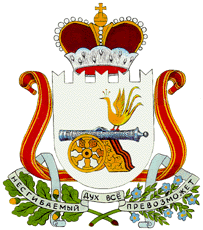 АДМИНИСТРАЦИЯ  БОЛТУТИНСКОГО СЕЛЬСКОГО ПОСЕЛЕНИЯ                     ГЛИНКОВСКОГО РАЙОНА  СМОЛЕНСКОЙ ОБЛАСТИ                              П О С Т А Н О В Л Е Н И Е от  18 октября  2021 г.                                                          № 26/3 В целях приведения нормативного правового акта с действующим законодательством Российской Федерации Администрация  Болтутинского сельского поселения Глинковского района Смоленской области п о с т а н о в л я е т:1.Внести в постановление Администрации Болтутинского сельского поселения Глинковского района Смоленской области от 20.01.2016 г. № 3 «Об утверждении Административного регламента предоставления муниципальной услуги "Утверждение схемы расположения земельного участка на кадастровом плане (карте) территории кадастрового квартала в границах муниципального образования Болтутинского сельского поселения Глинковского района Смоленской области» (в редакции от 19.06.2020 г. № 36) следующие изменения:1.1.  абзац 6 пункта 2.5.1 Регламента исключить.2. Настоящее постановление вступает в силу  со дня его подписания  и подлежит официальному обнародованию в соответствии со ст.40 Устава Болтутинского сельского поселения Глинковского района Смоленской области Глава муниципального образованияБолтутинского сельского поселенияГлинковского района Смоленской области                                О.П.АнтиповаО внесении изменений в постановление Администрации Болтутинского сельского поселения Глинковского района Смоленской области от 20.01.2016 г. № 3 «Об утверждении Административного регламента предоставления муниципальной услуги "Утверждение схемы расположения земельного участка на кадастровом плане (карте) территории кадастрового квартала в границах муниципального образования Болтутинского сельского поселения Глинковского района Смоленской области»